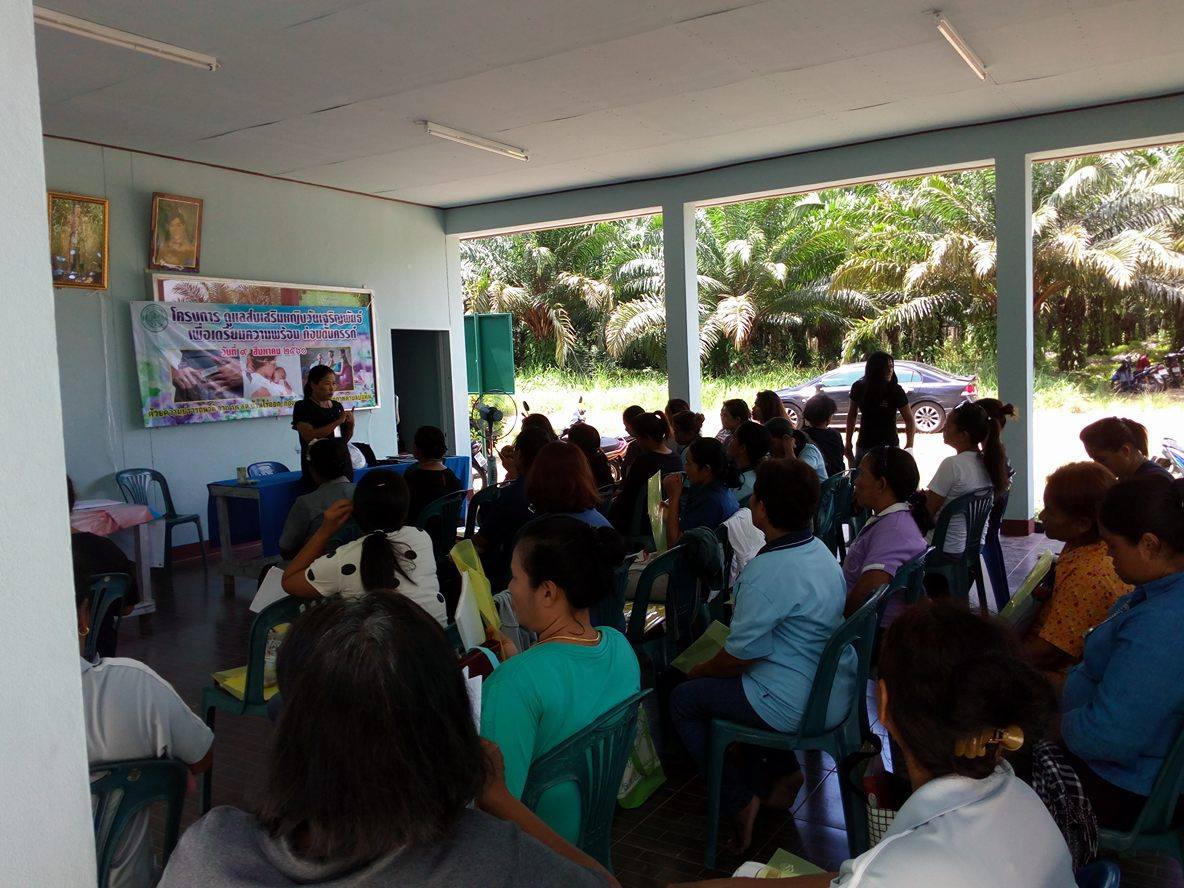 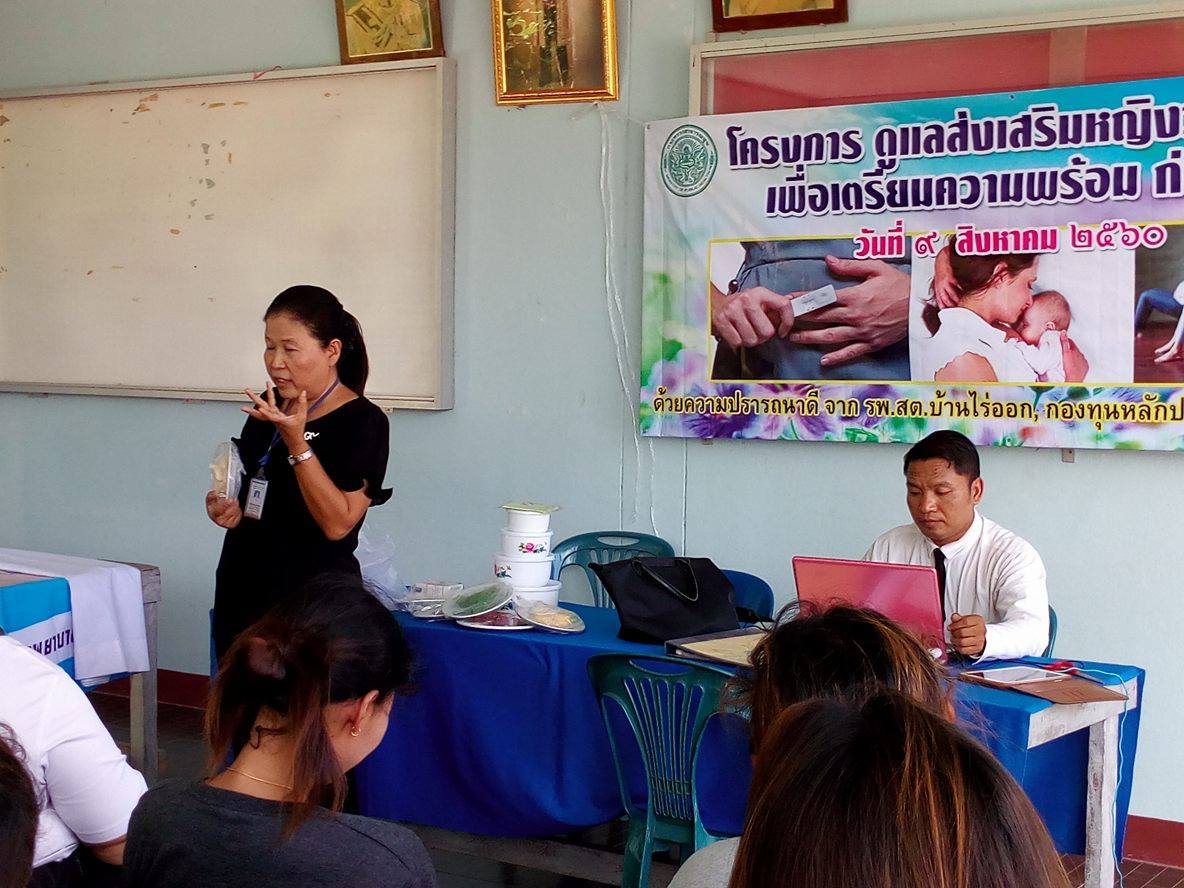 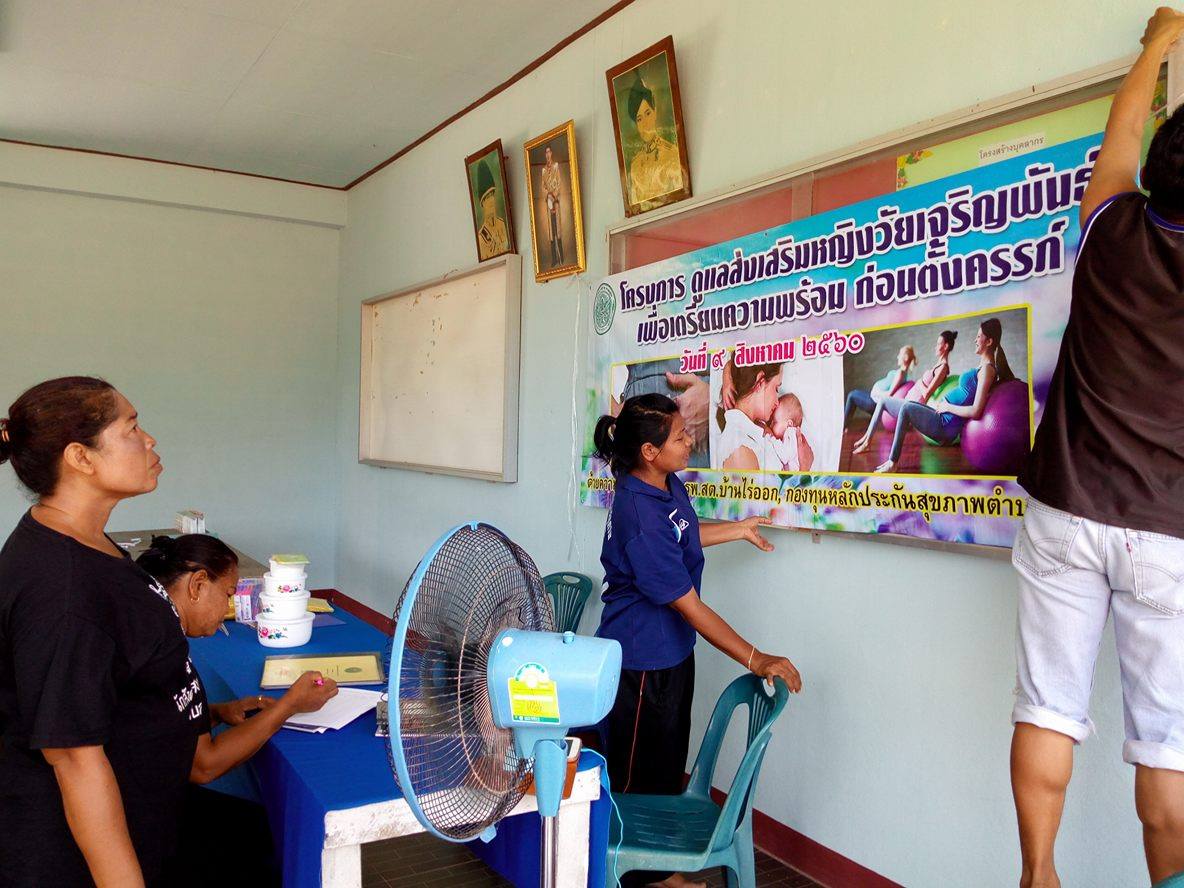 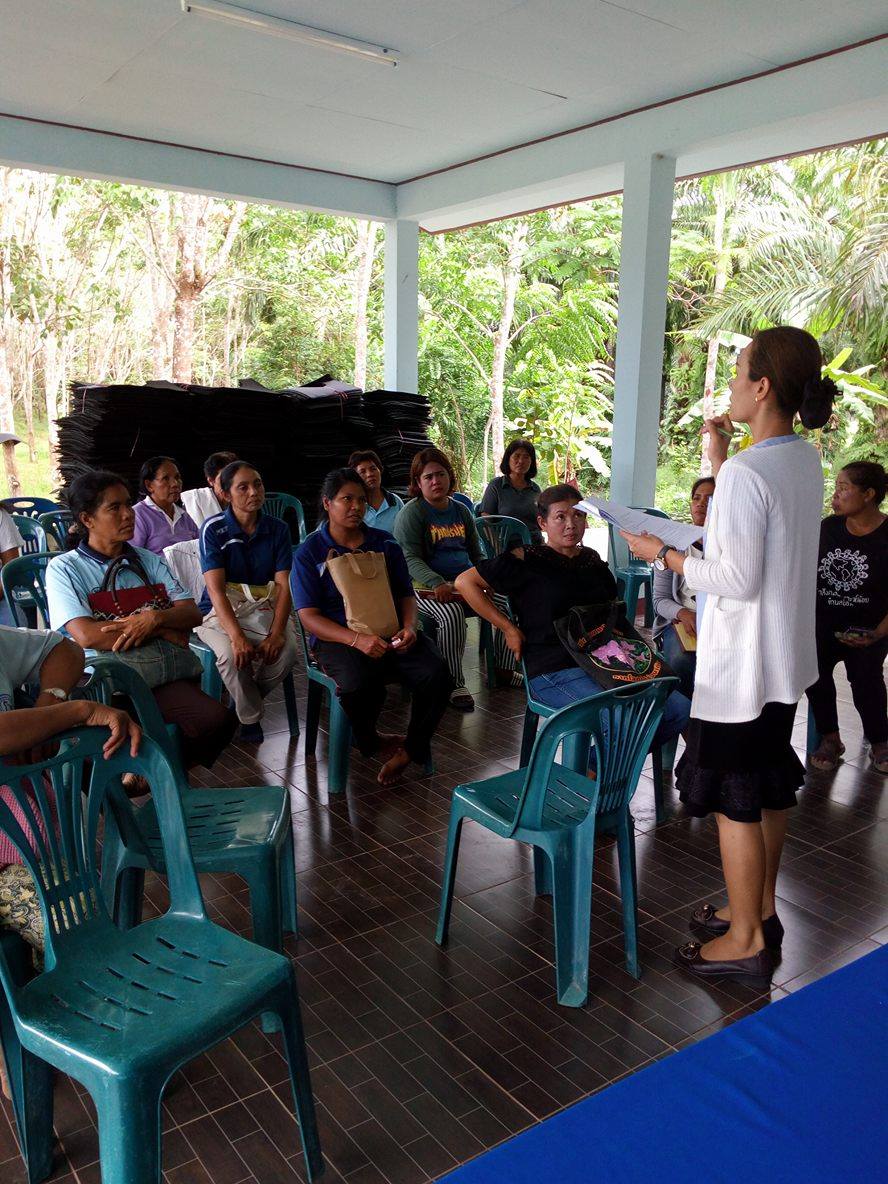 ภาพโครงการดูแลส่งเสริมหญิงวัยเจริญพันธ์เพื่อเตรียมความพร้อมก่อนตั้งครรภ์ปี งบ ๒๕๖๐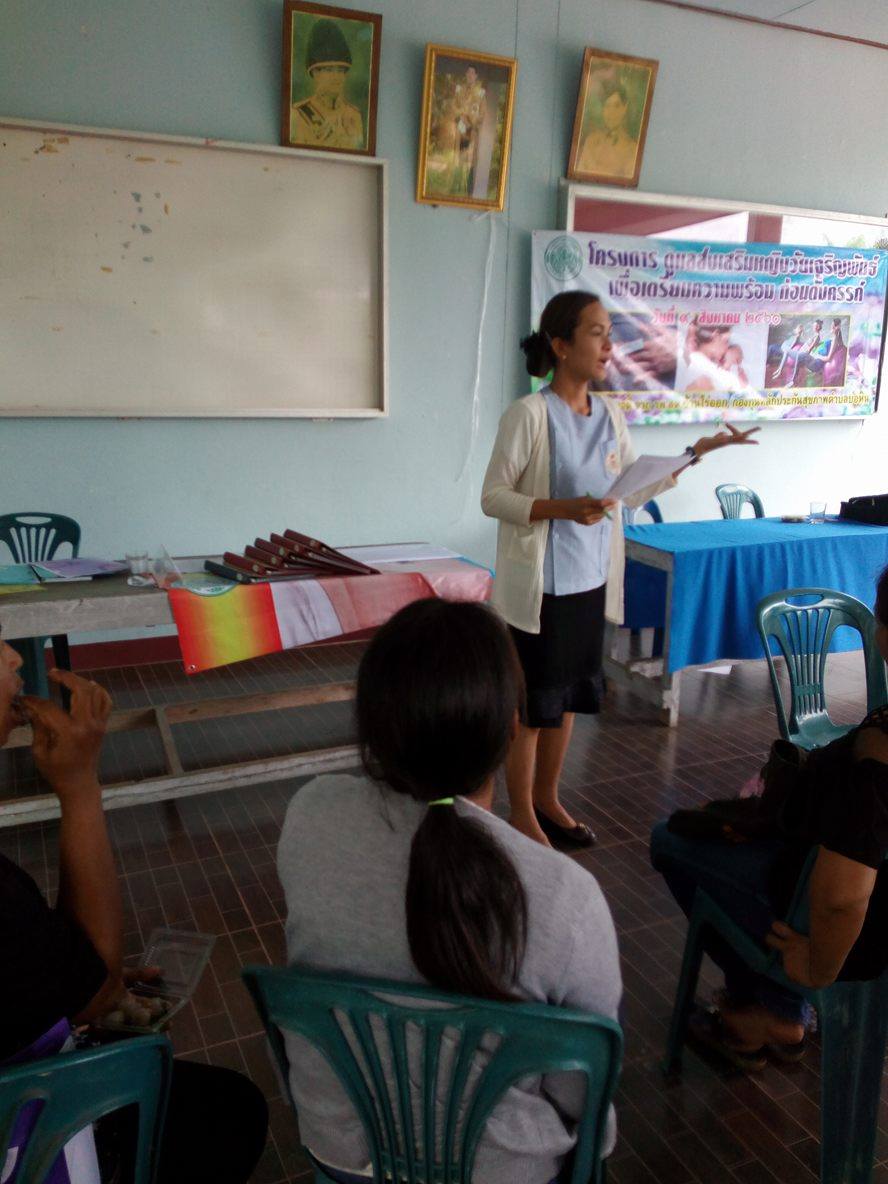 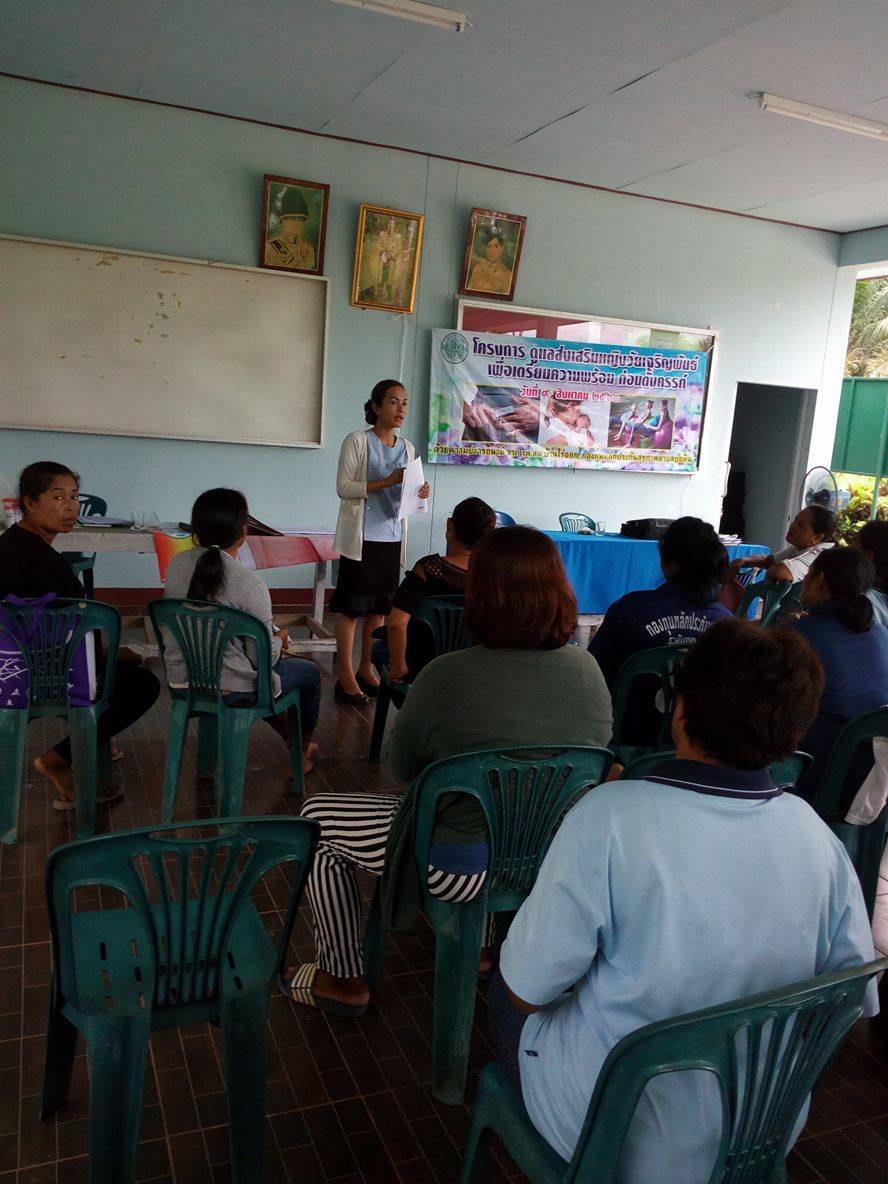 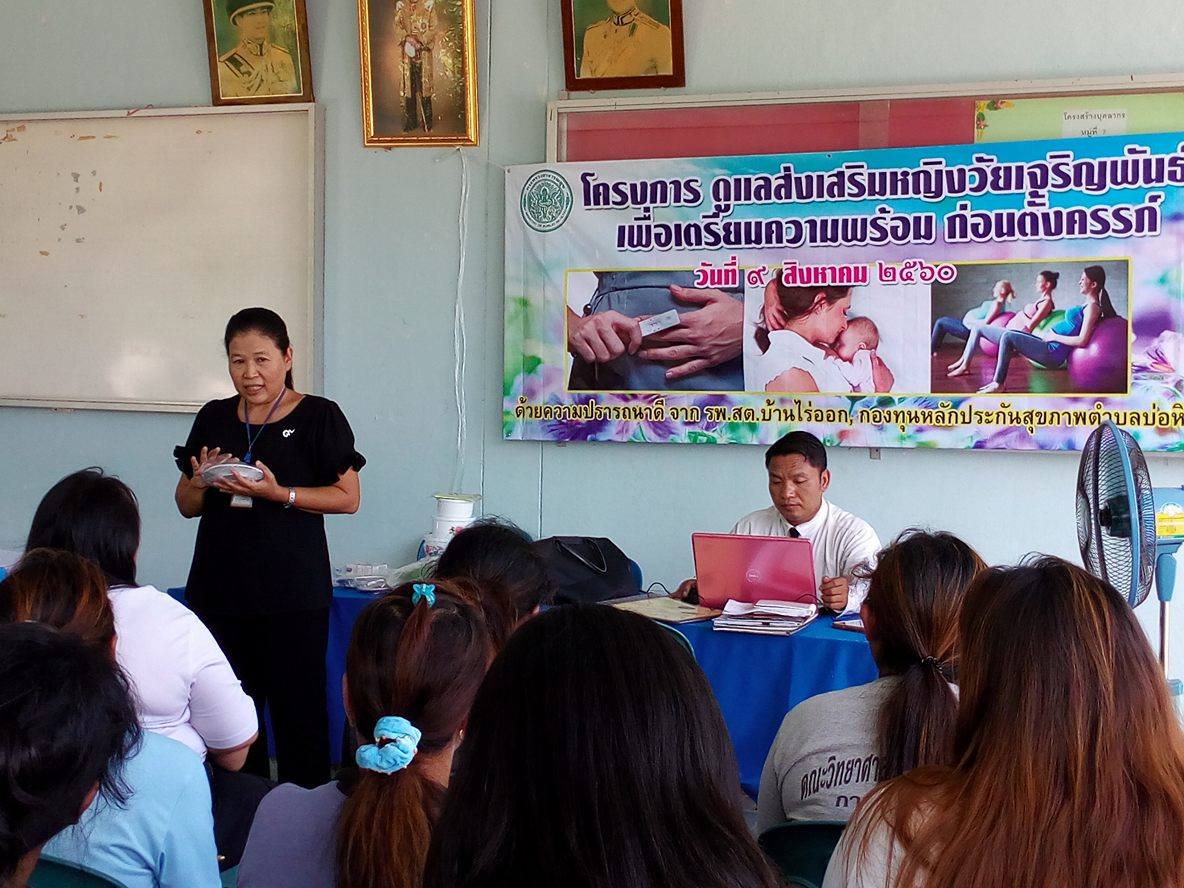 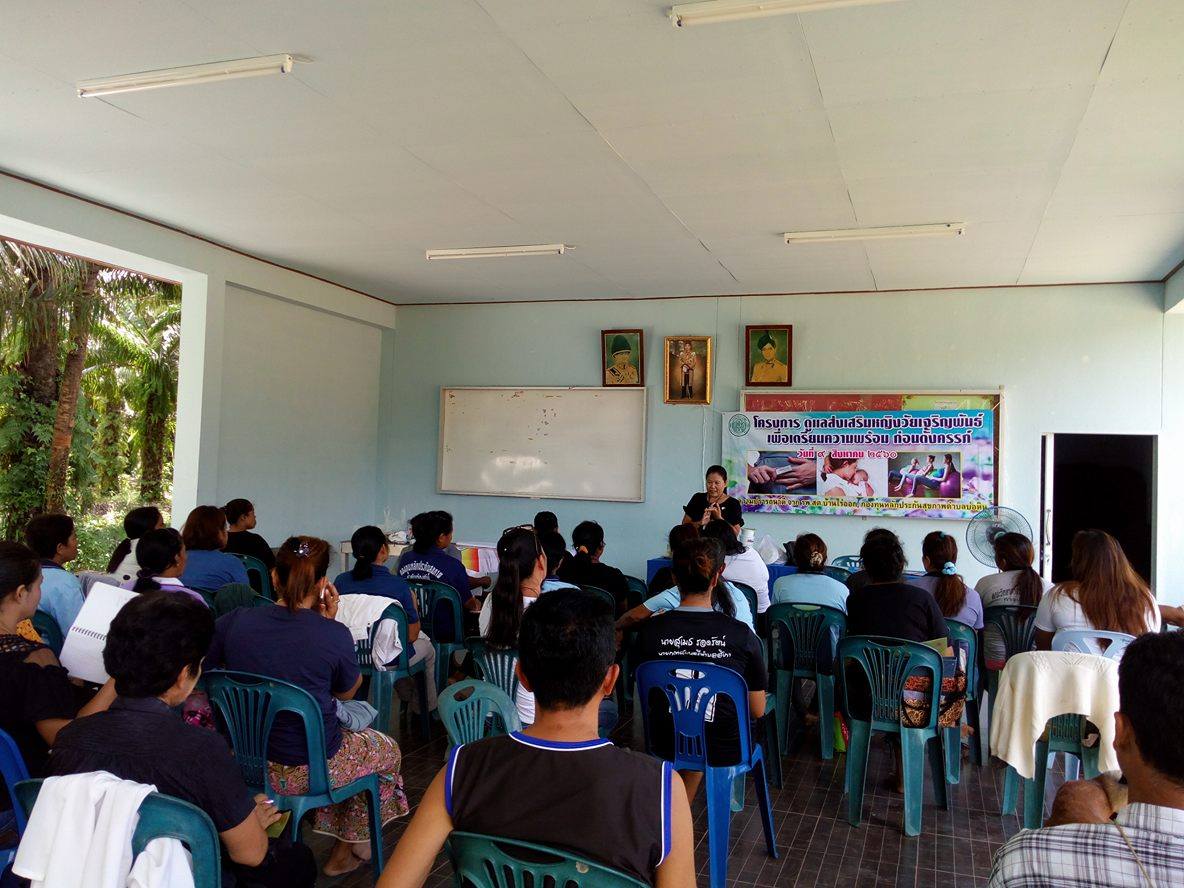 ภาพโครงการดูแลส่งเสริมหญิงวัยเจริญพันธ์เพื่อเตรียมความพร้อมก่อนตั้งครรภ์ปี งบ ๒๕๖๐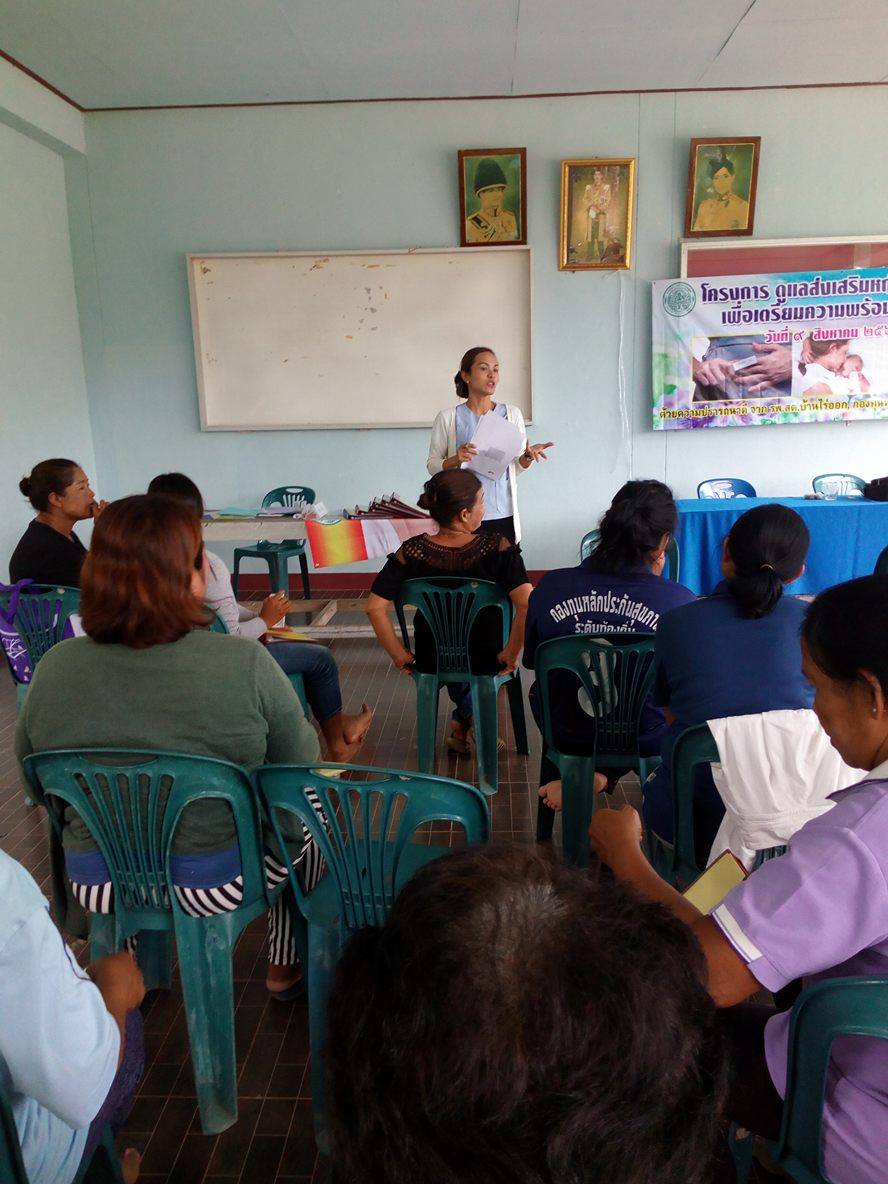 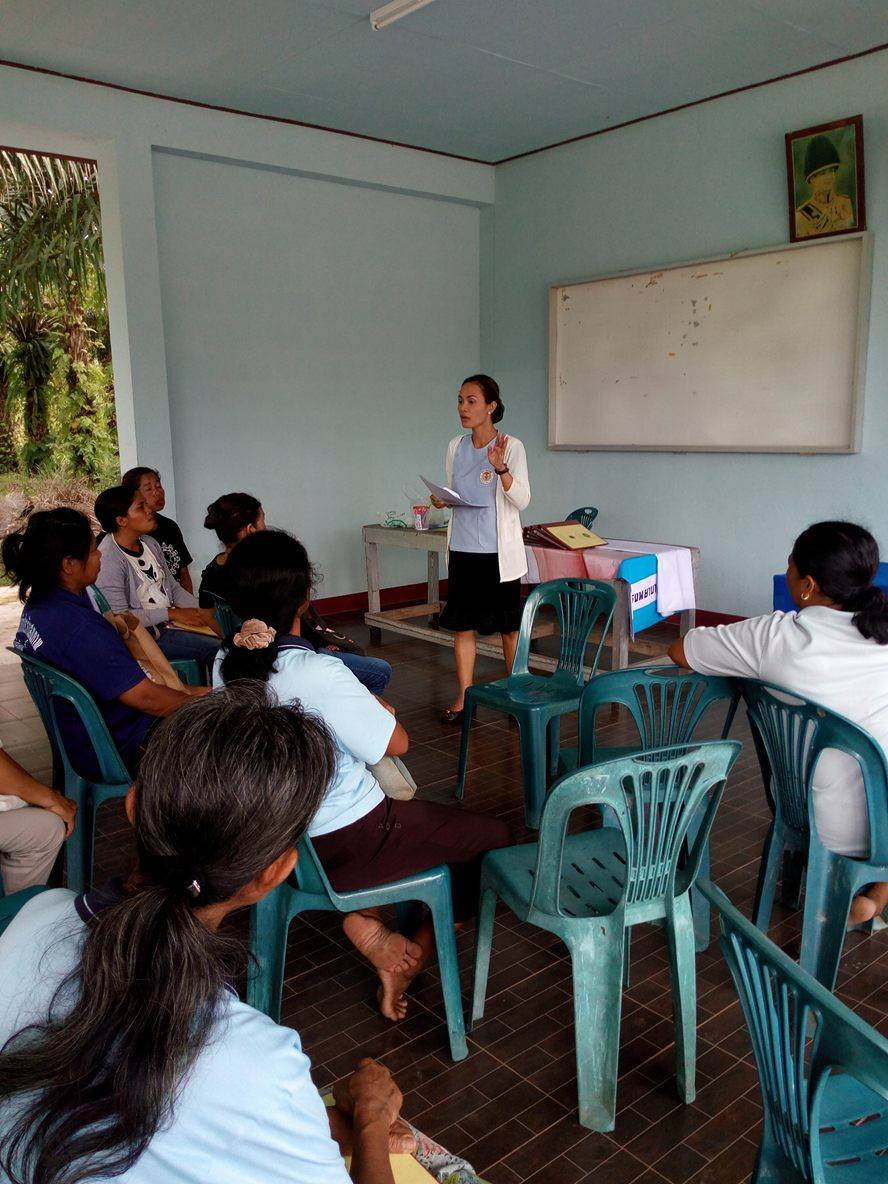 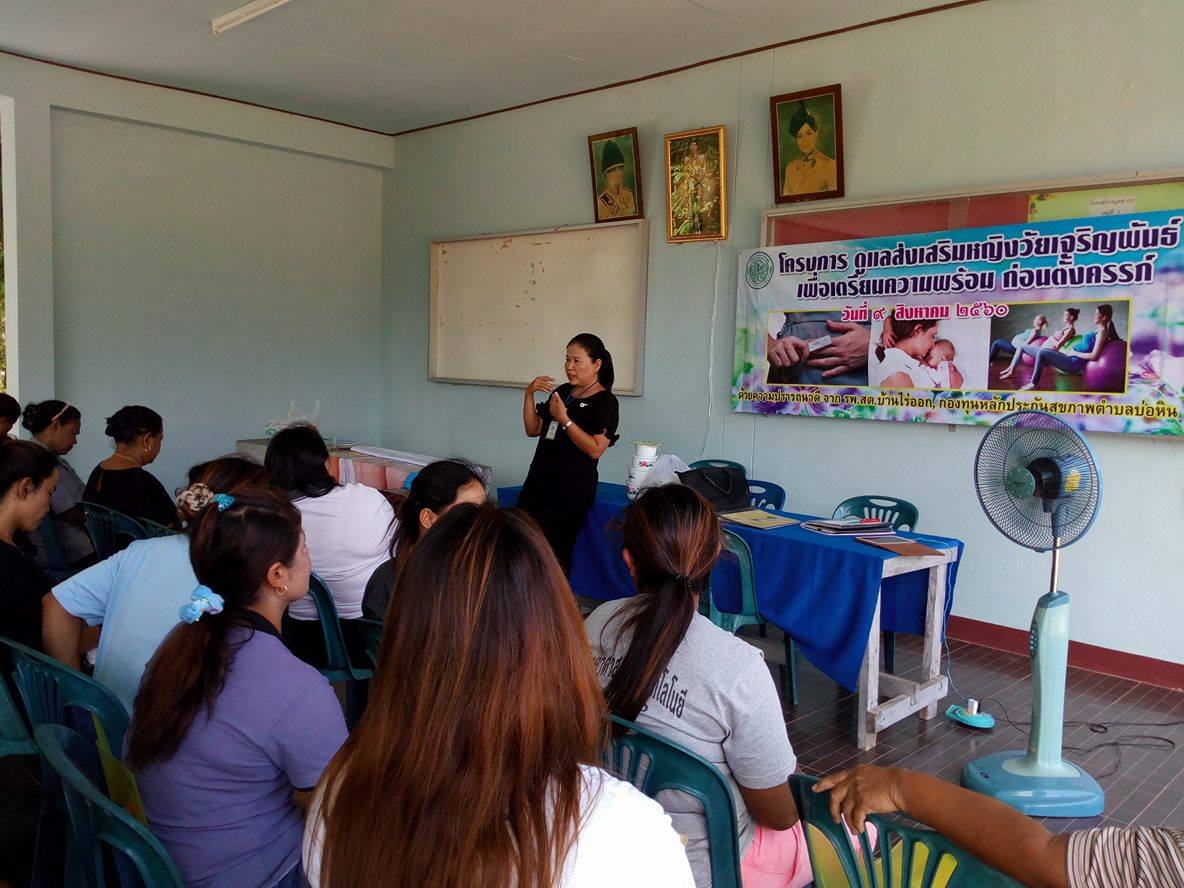 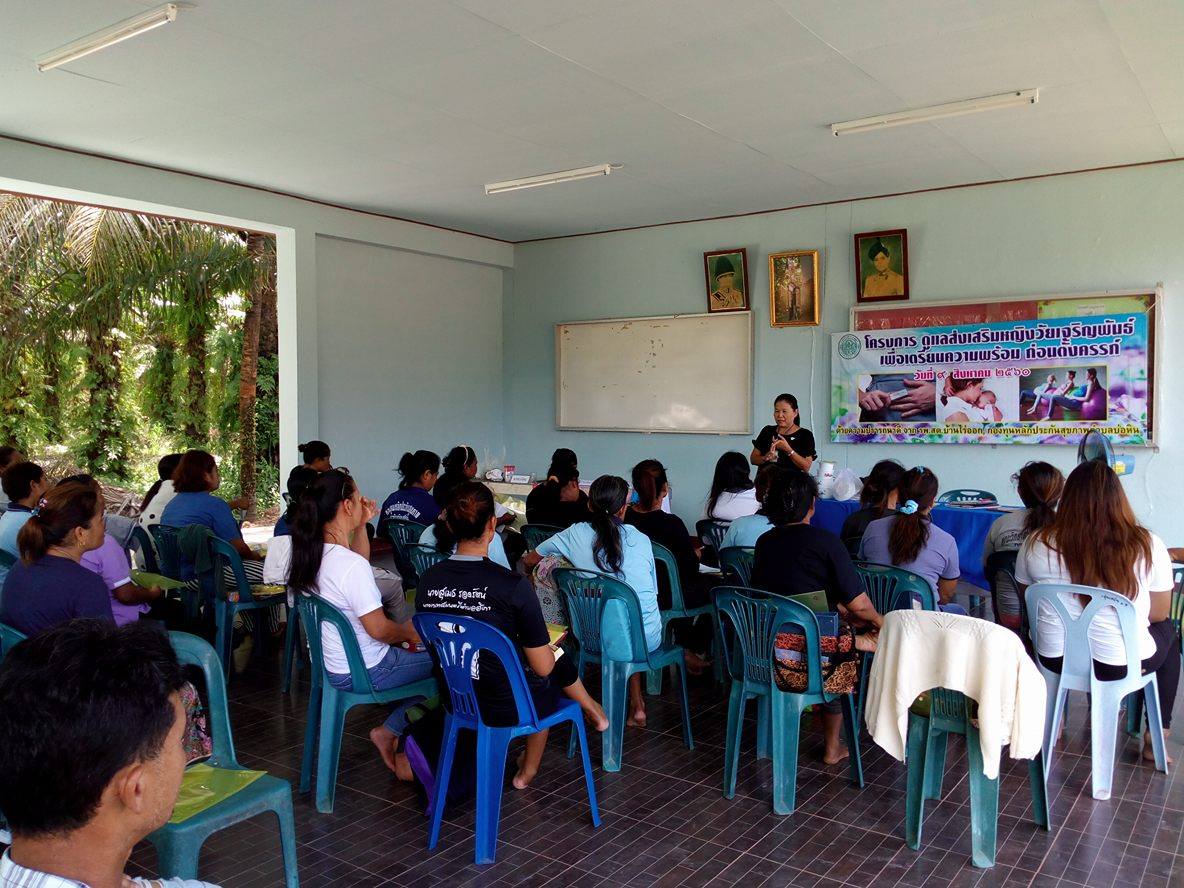 ภาพโครงการดูแลส่งเสริมหญิงวัยเจริญพันธ์เพื่อเตรียมความพร้อมก่อนตั้งครรภ์ปี งบ ๒๕๖๐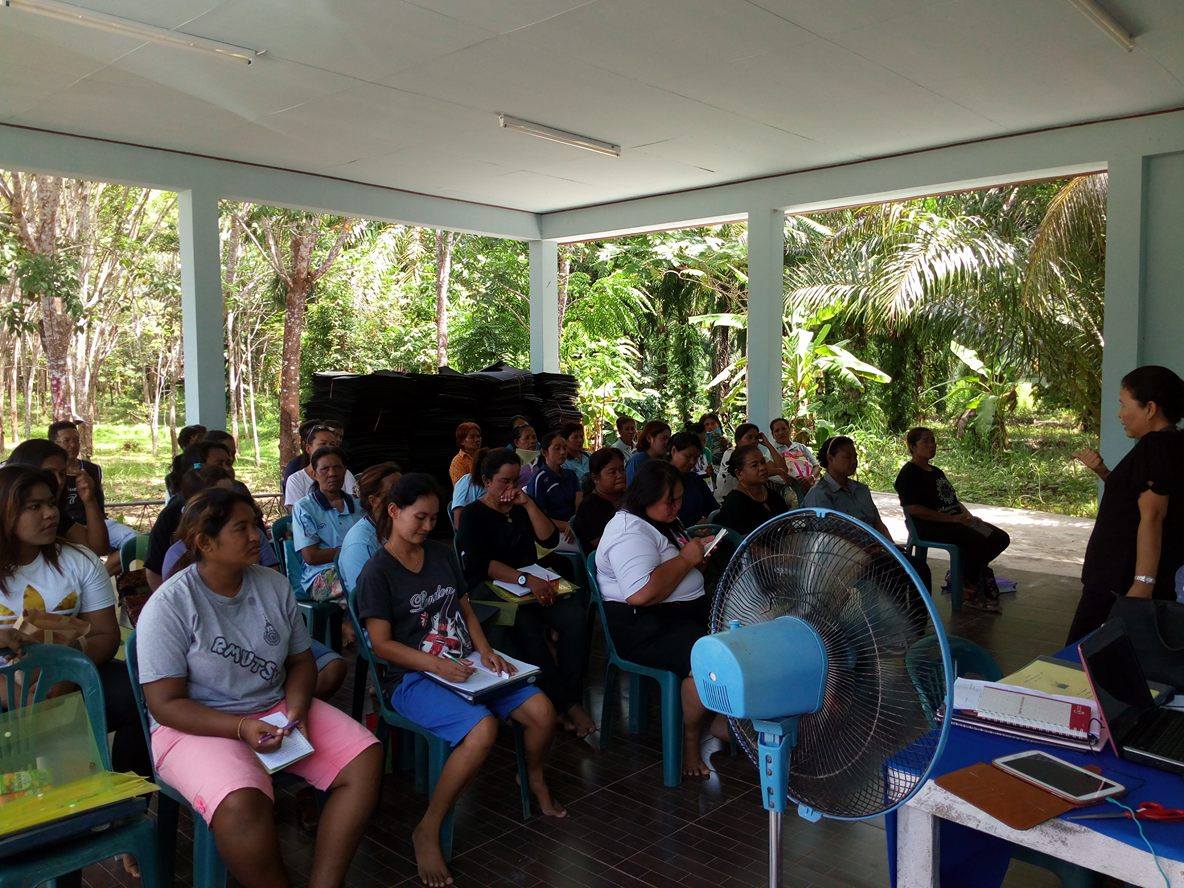 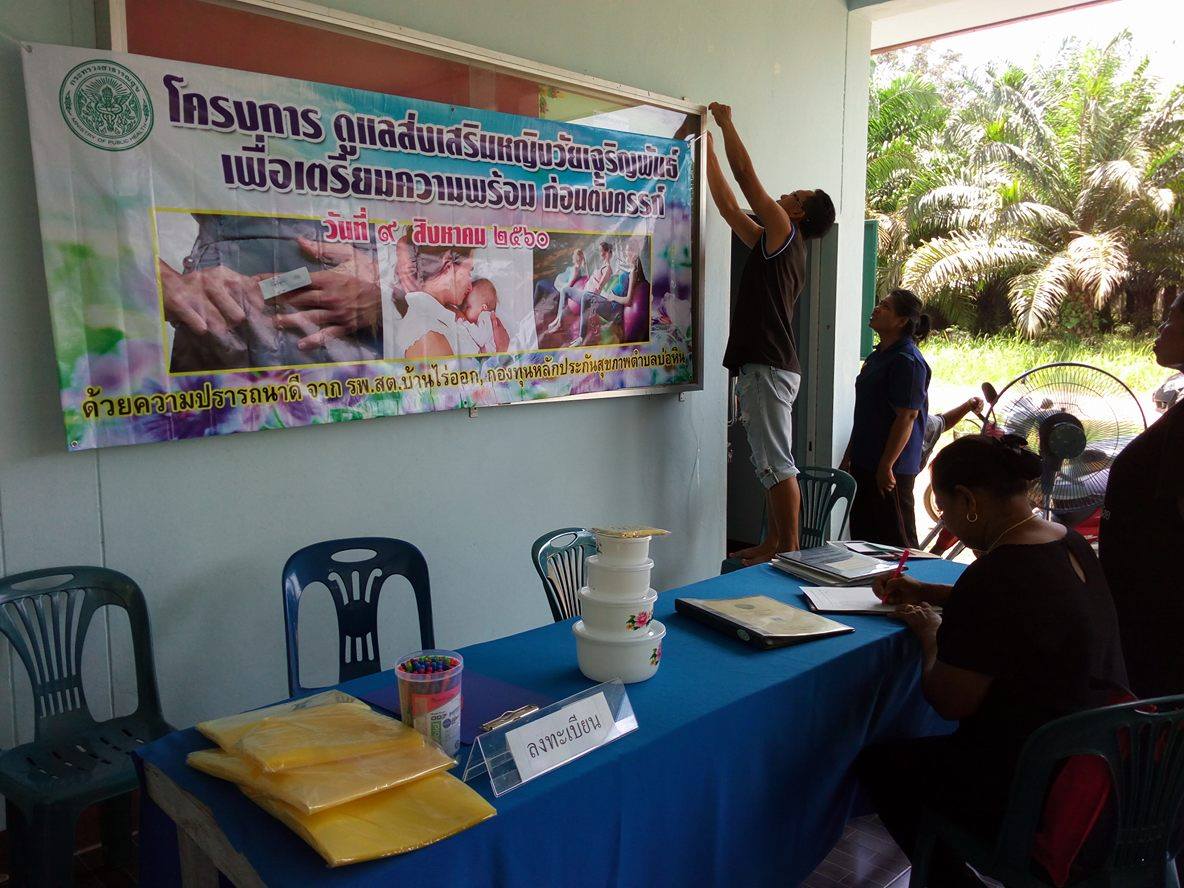 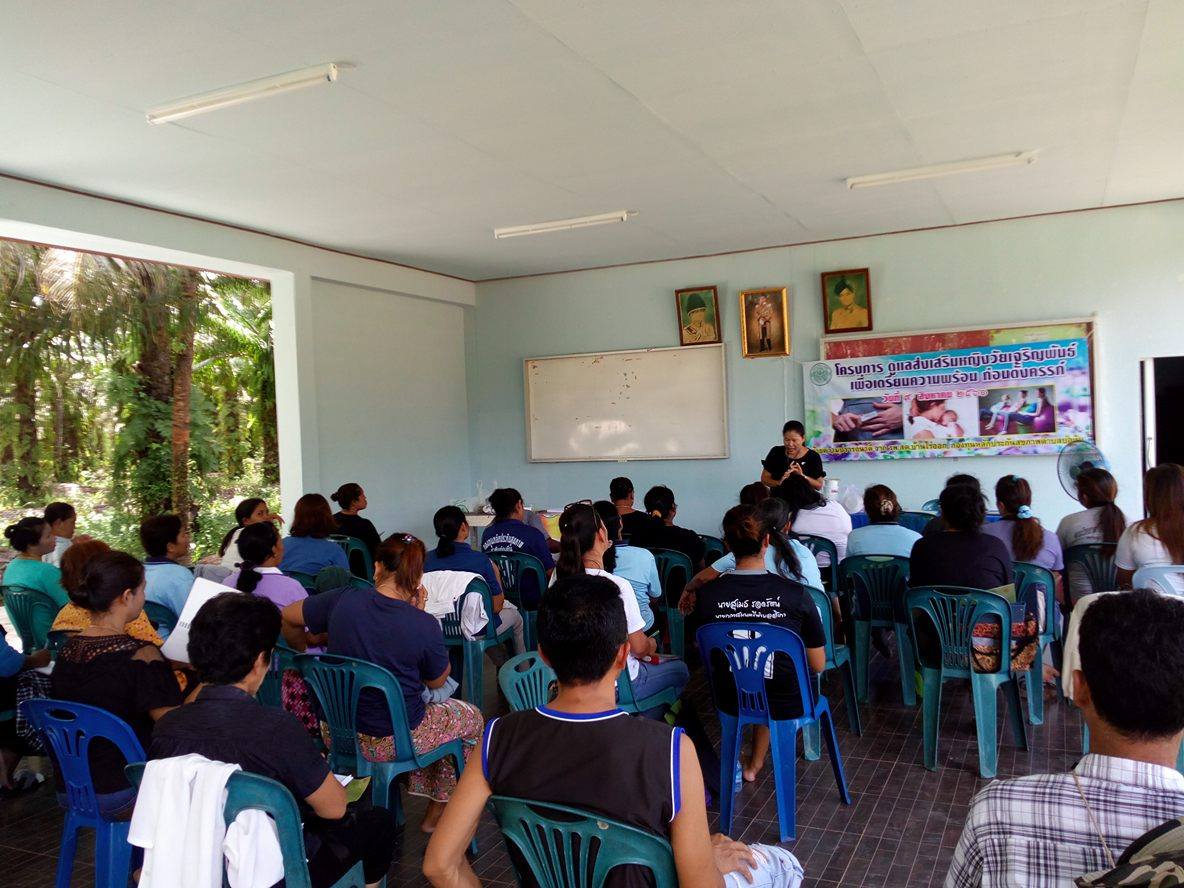 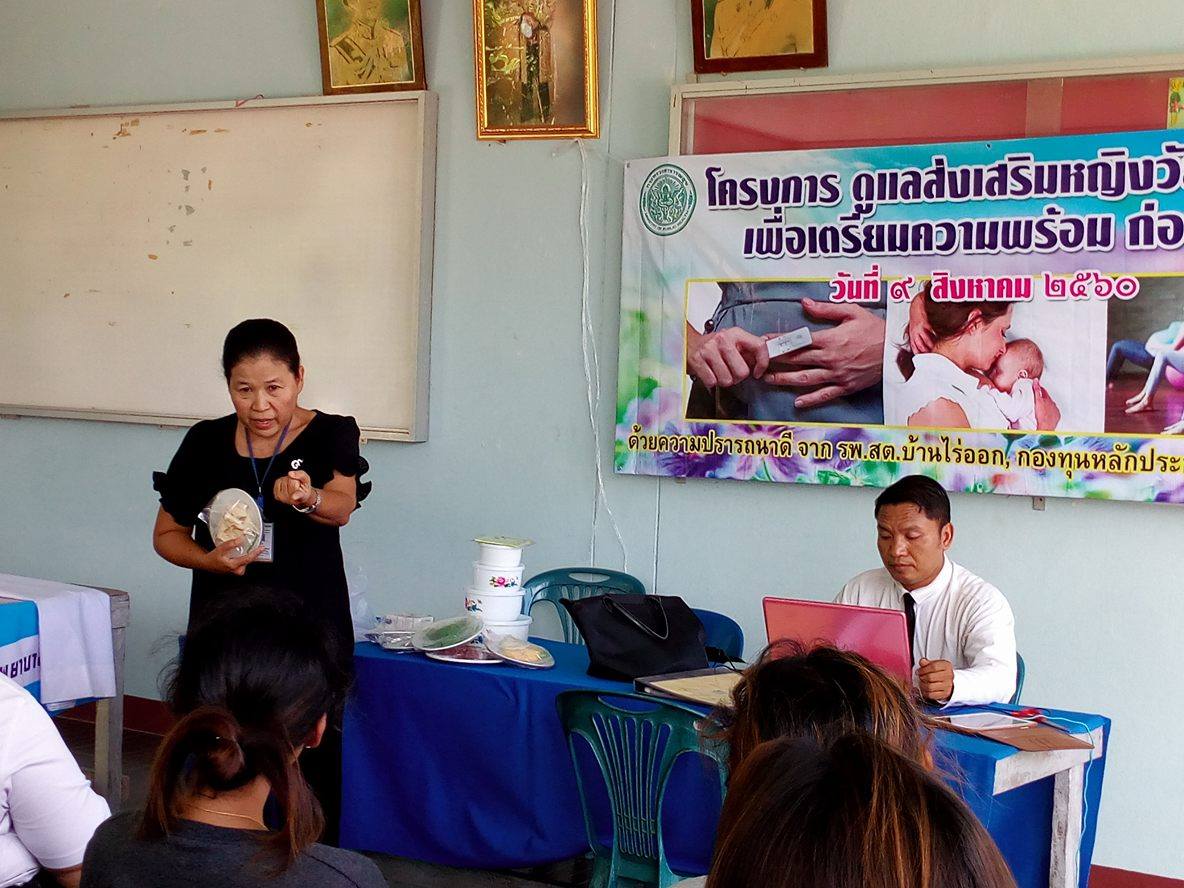 ภาพโครงการดูแลส่งเสริมหญิงวัยเจริญพันธ์เพื่อเตรียมความพร้อมก่อนตั้งครรภ์ปี งบ ๒๕๖๐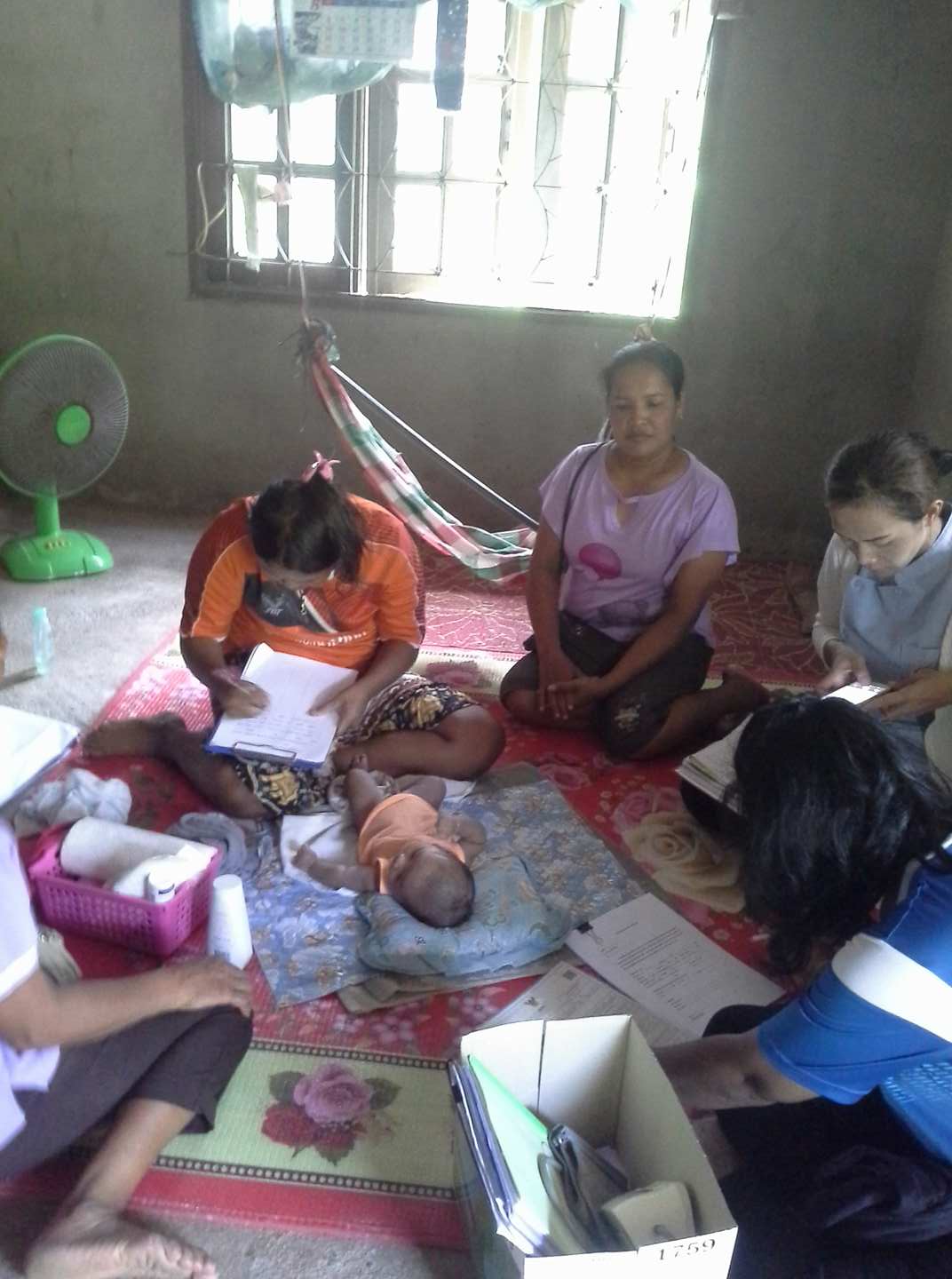 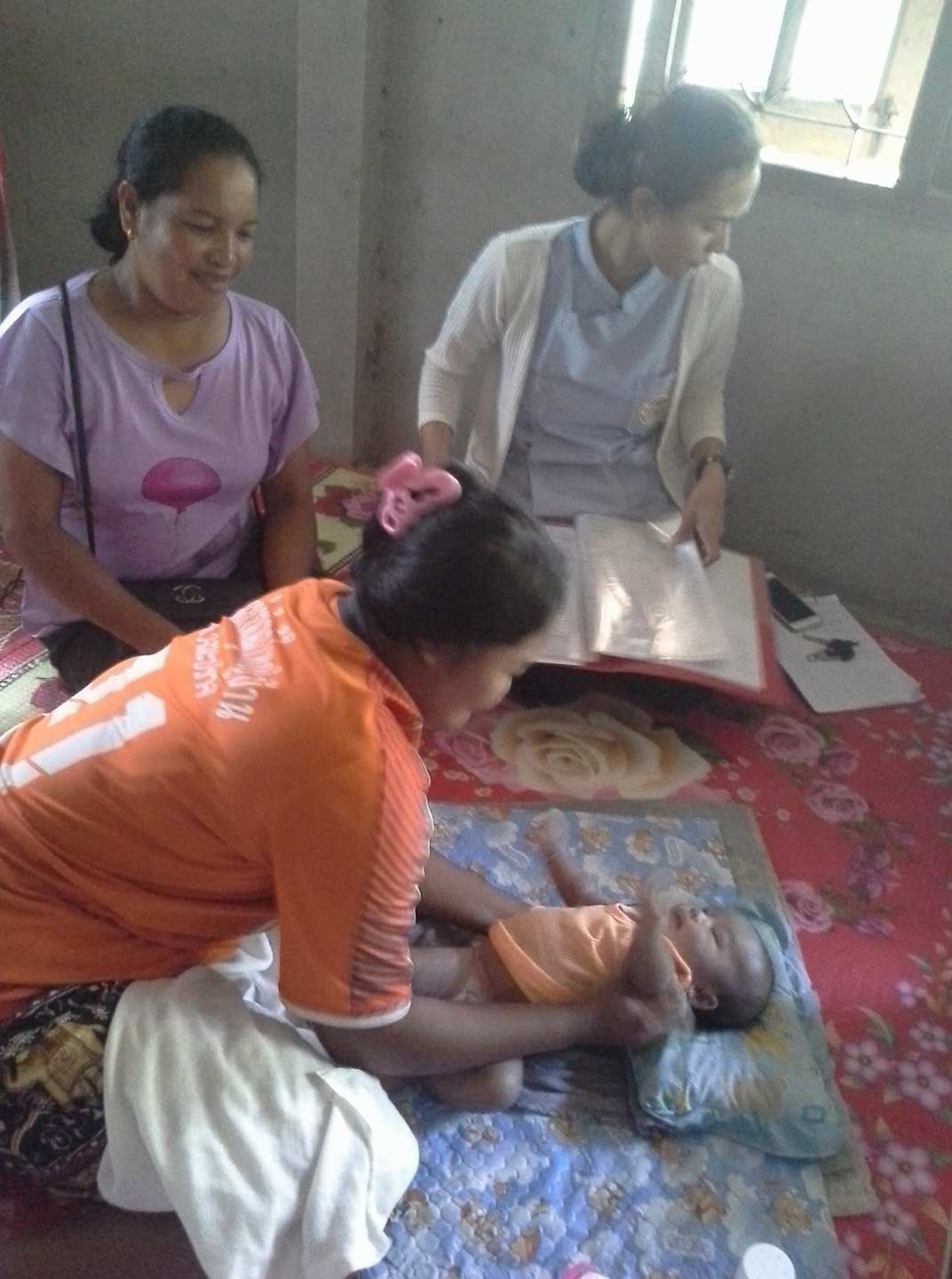 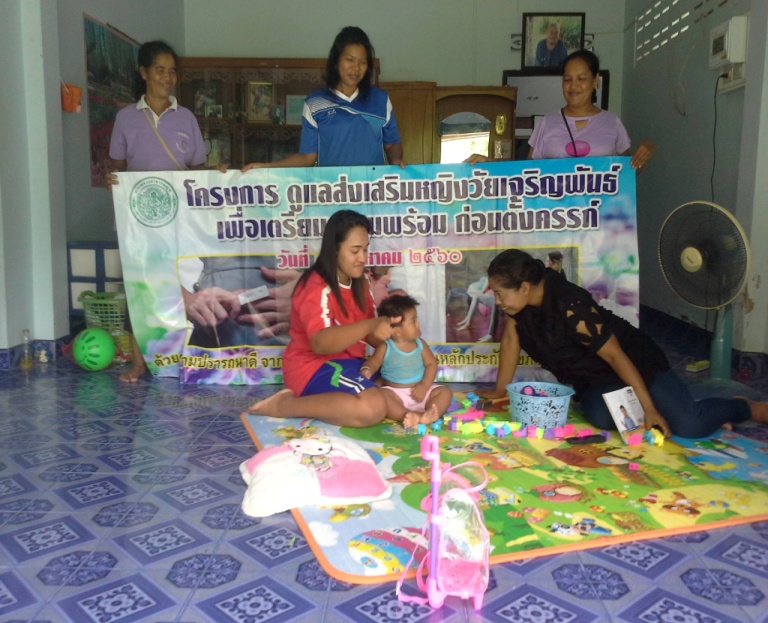 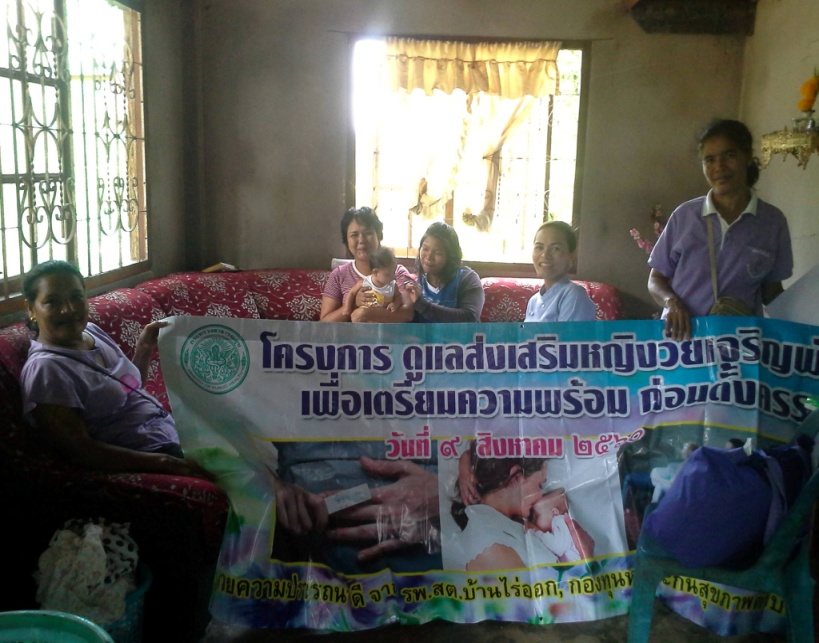 ภาพโครงการดูแลส่งเสริมหญิงวัยเจริญพันธ์เพื่อเตรียมความพร้อมก่อนตั้งครรภ์ปี งบ ๒๕๖๐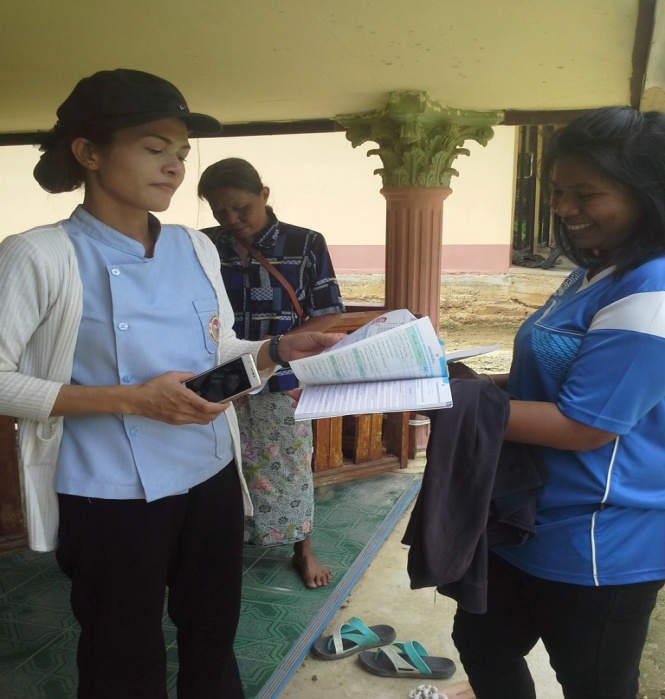 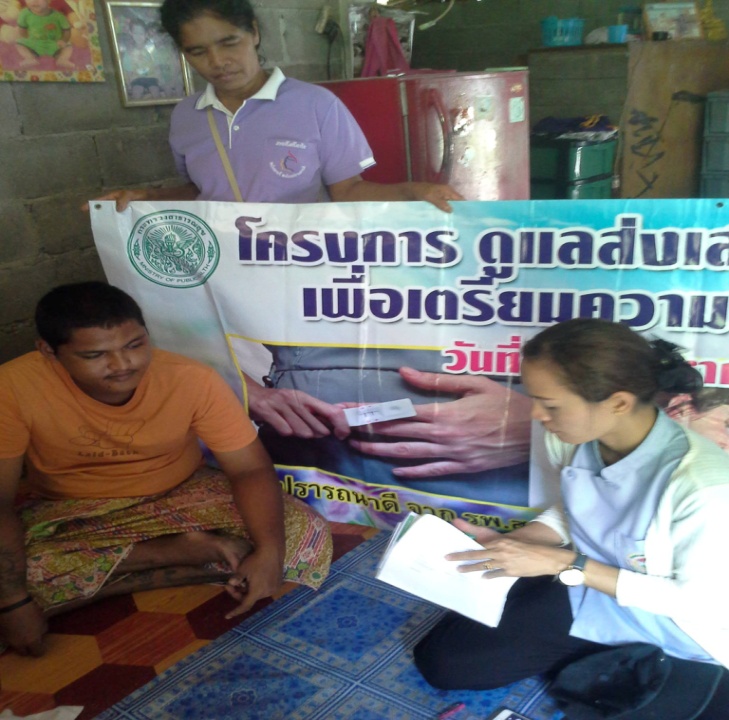 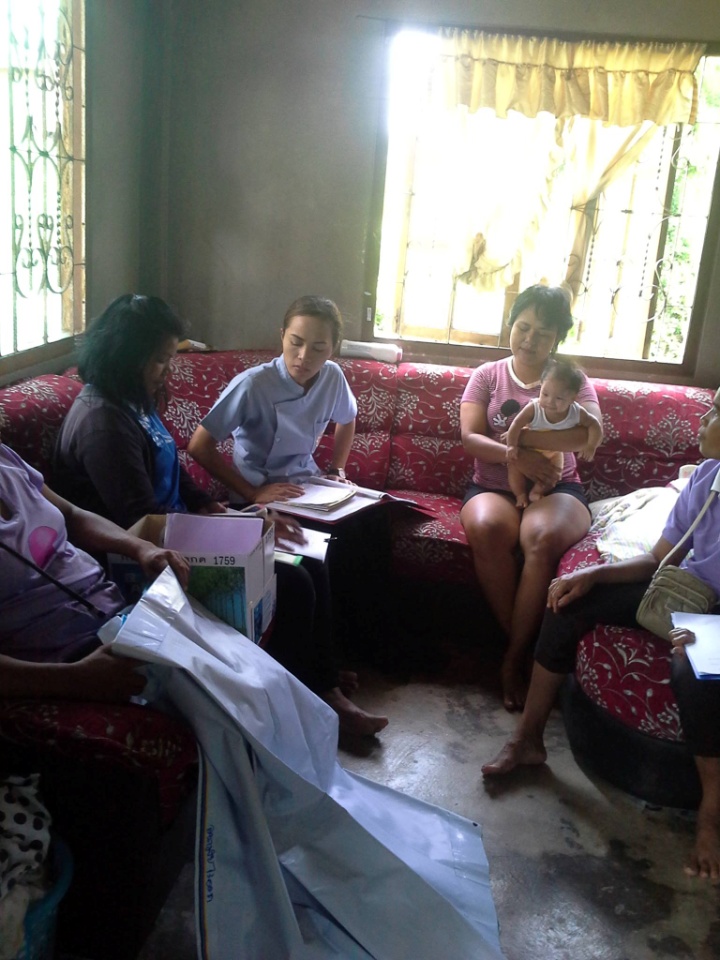 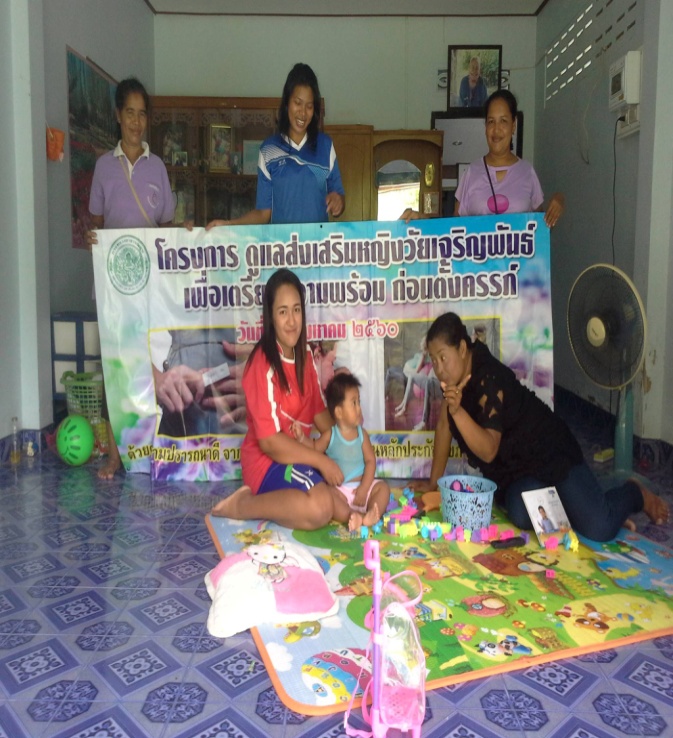 ภาพโครงการดูแลส่งเสริมหญิงวัยเจริญพันธ์เพื่อเตรียมความพร้อมก่อนตั้งครรภ์ปี งบ ๒๕๖๐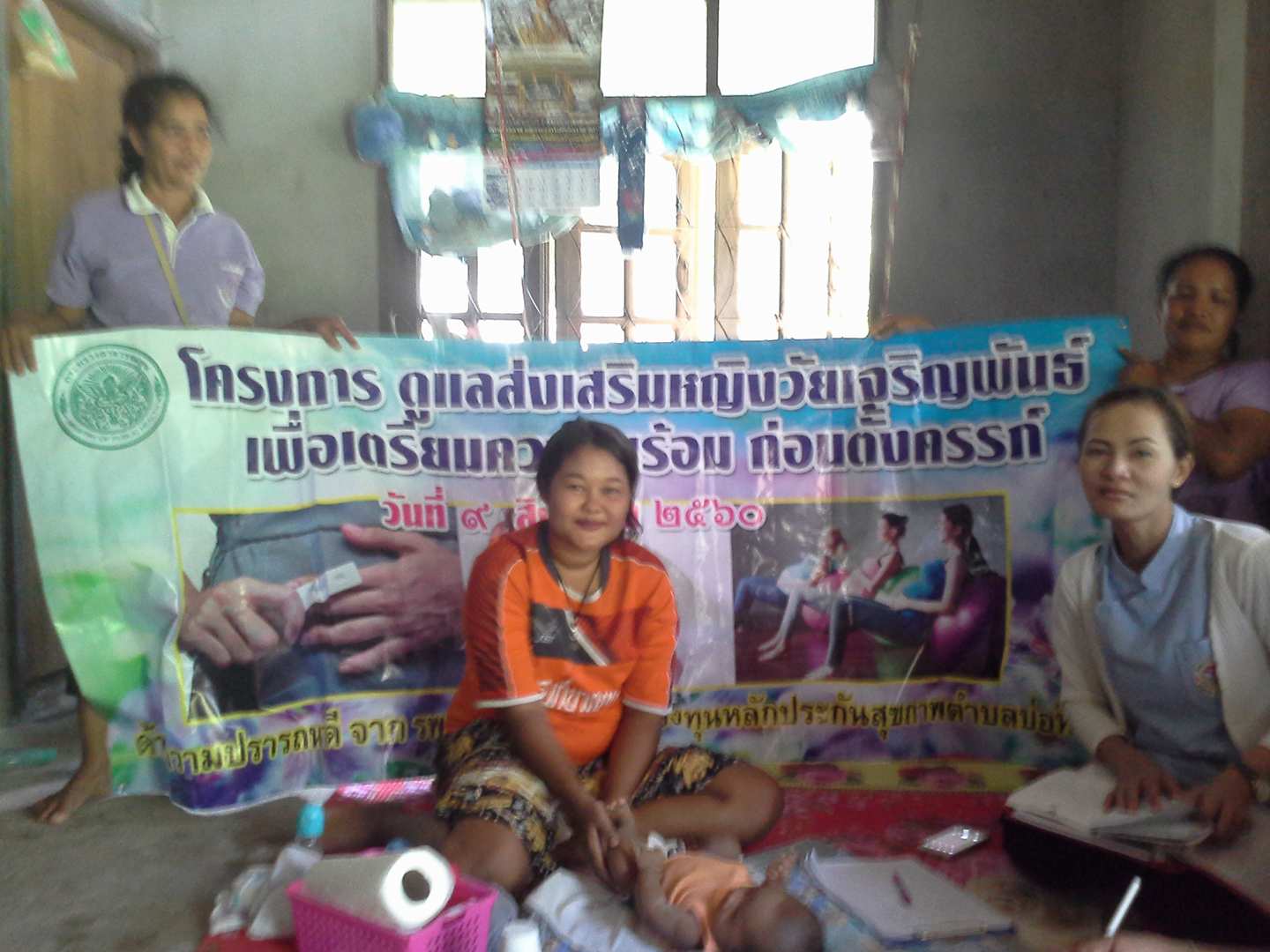 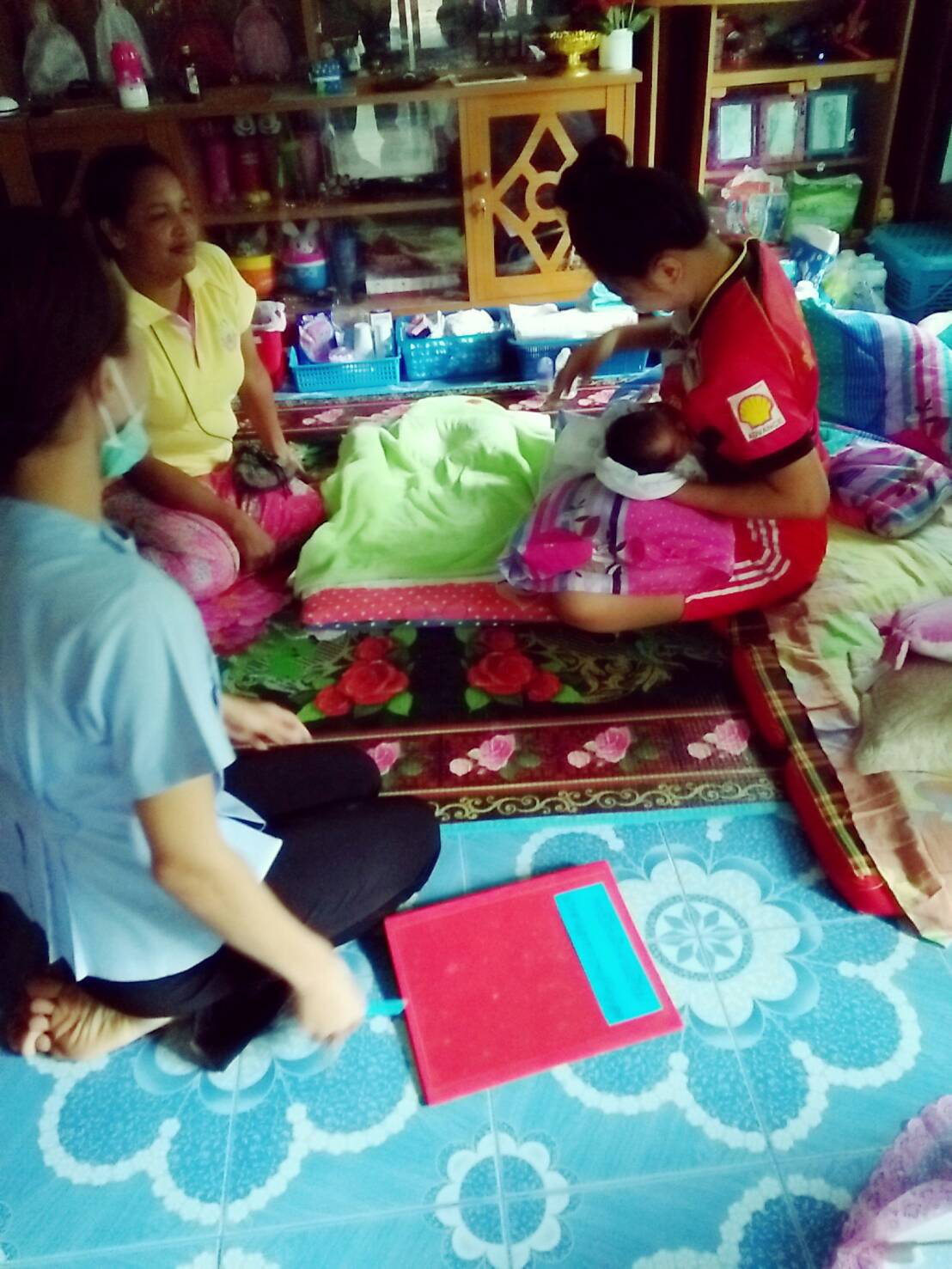 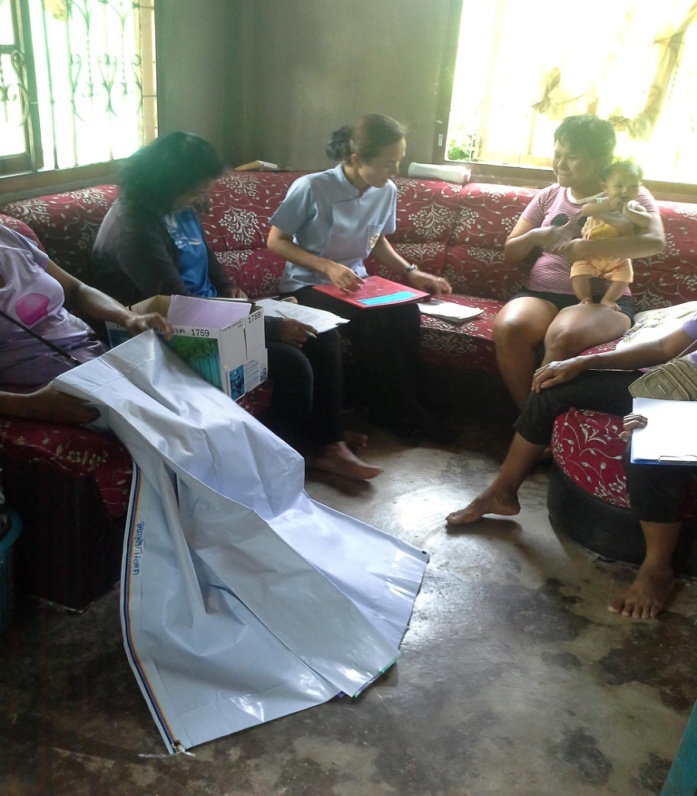 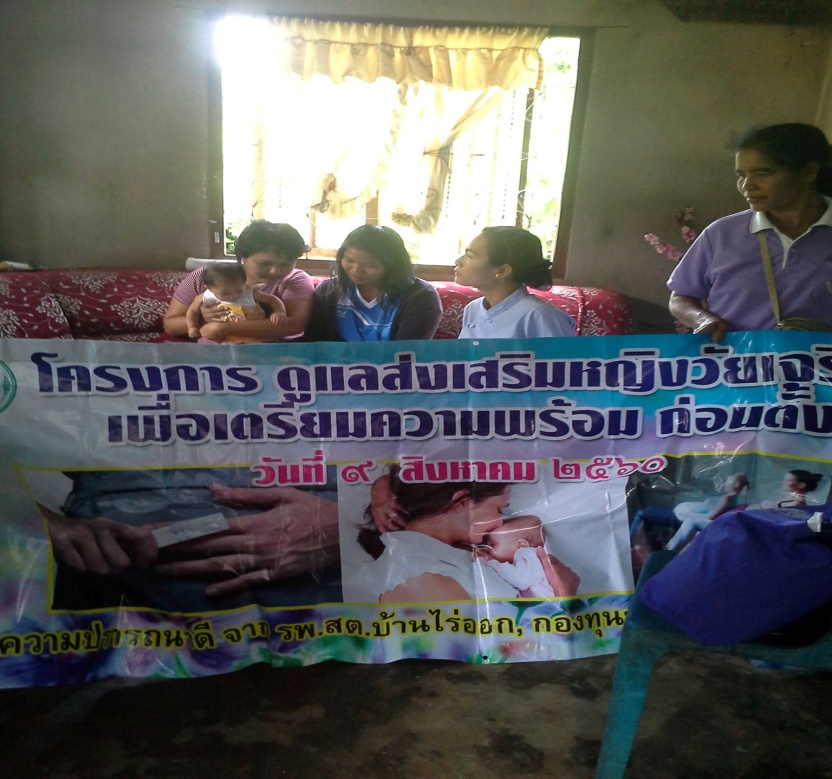 ภาพโครงการดูแลส่งเสริมหญิงวัยเจริญพันธ์เพื่อเตรียมความพร้อมก่อนตั้งครรภ์ปี งบ ๒๕๖๐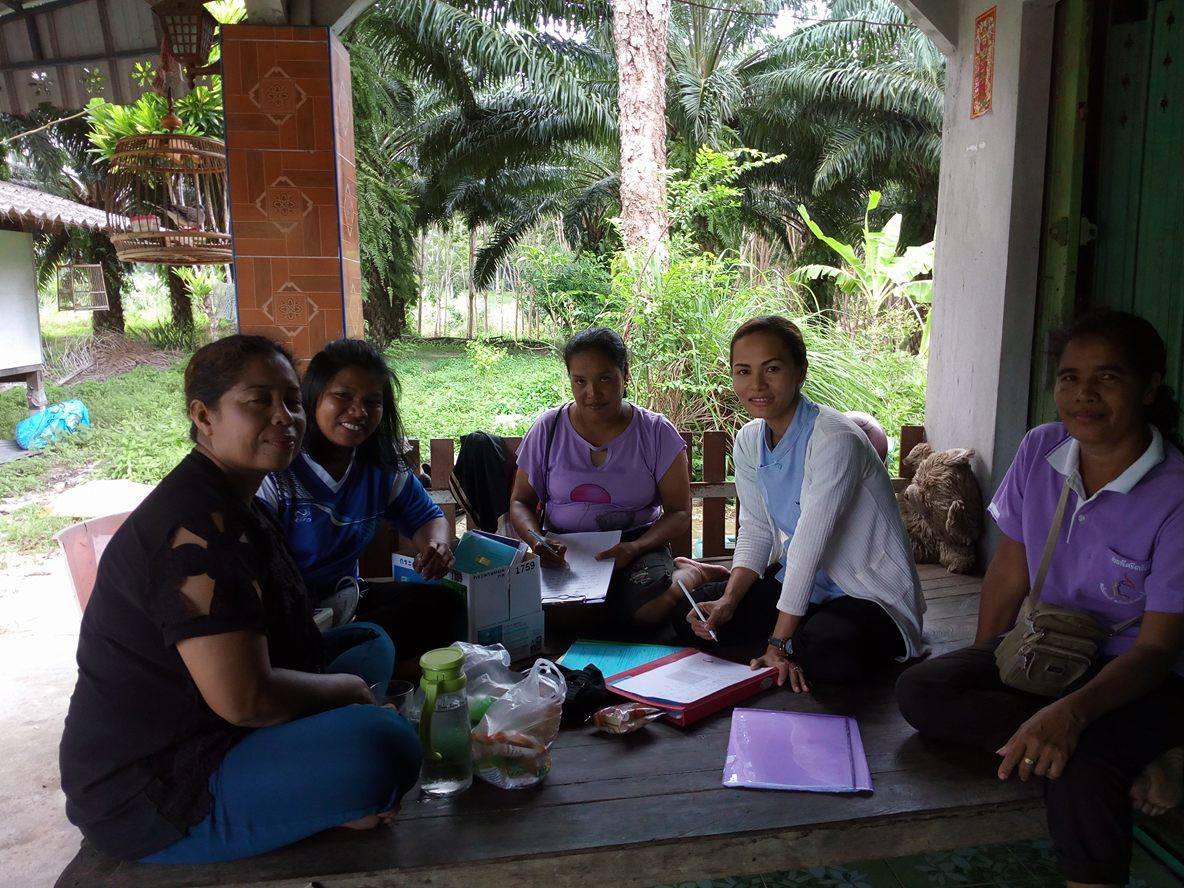 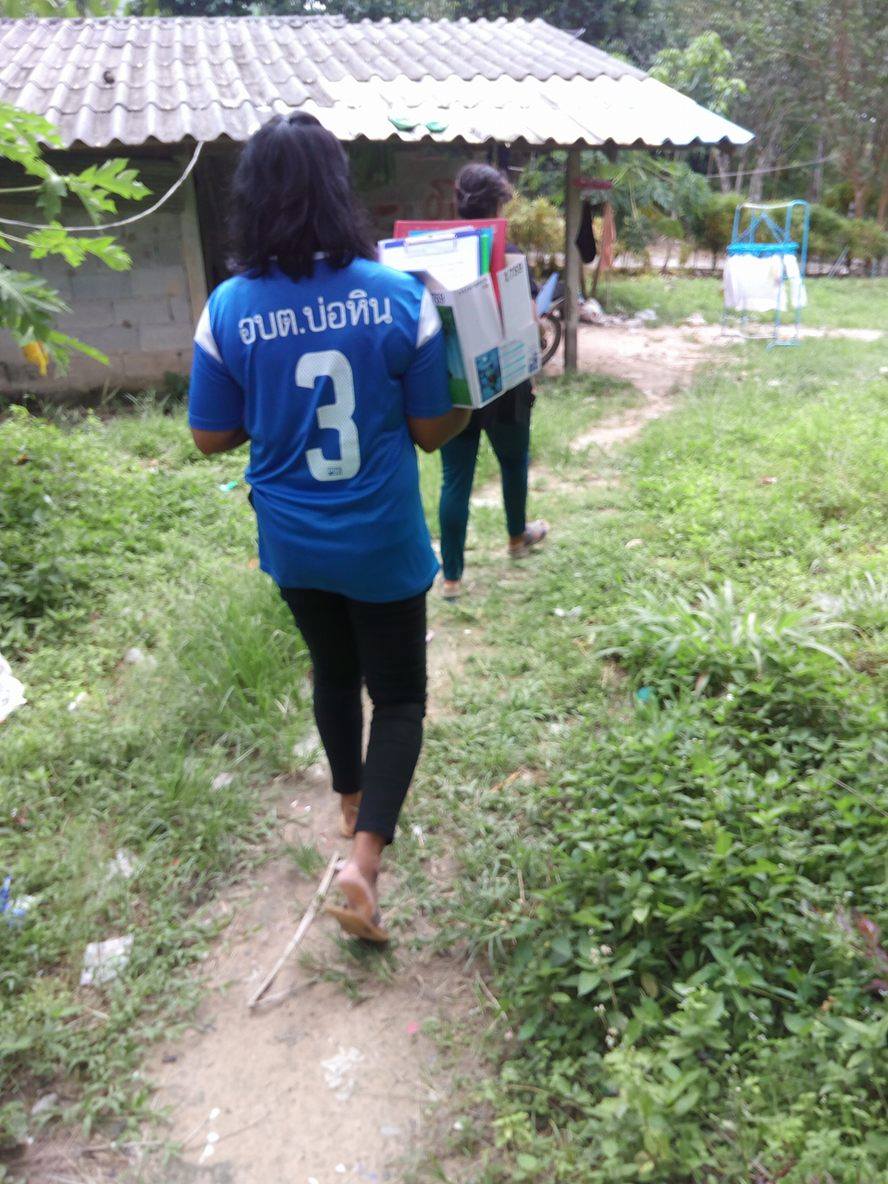 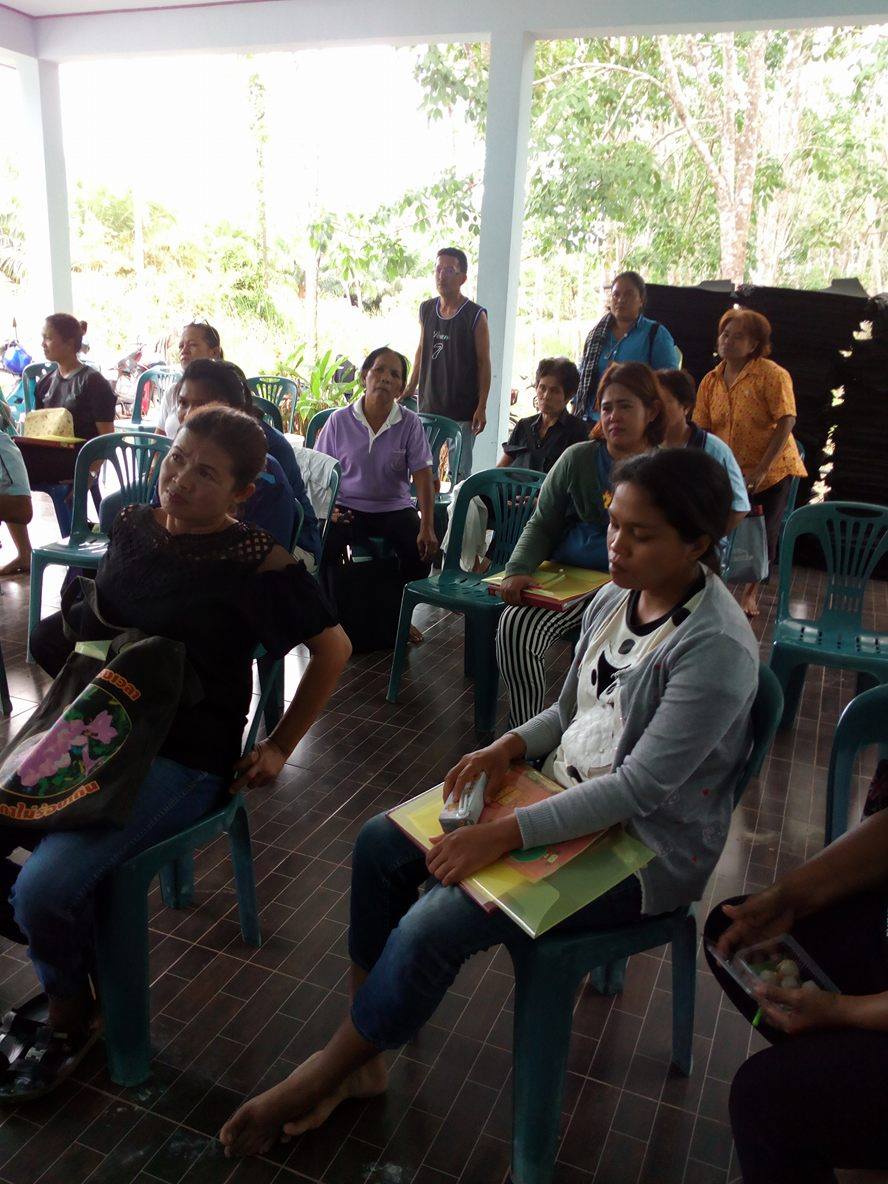 ภาพโครงการดูแลส่งเสริมหญิงวัยเจริญพันธ์เพื่อเตรียมความพร้อมก่อนตั้งครรภ์ปี งบ ๒๕๖๐